Salaried GP or Partnership, in Suffolk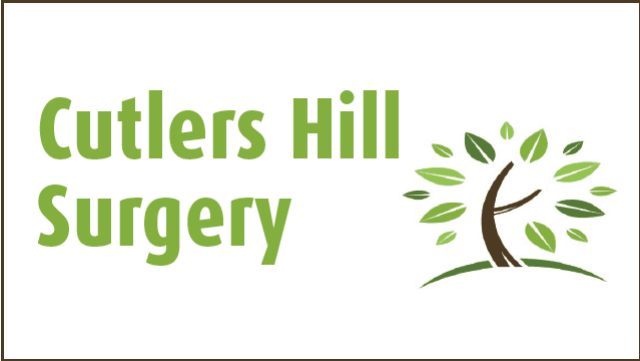 Cutlers Hill Surgery, Halesworth, Suffolk.  IP19 8SGIs Quality of life a priority? Come and join our Multidisciplinary team in a well-run, innovative Practice in the beautiful rural Suffolk countryside. Cutlers Hill is a modern practice with old fashioned values. We are a friendly, rural, dispensing practice with, a list size of 10500 patients. We are seeking a GP to join our team. Salaried or Partnership considered.Excellent clinical team comprising 4 Nurse Practitioners, 4 Practice Nurses, 4 HCAs, 3 Urgent Care Practitioners, and a practice based Primary Care Mental health Nurse.Very low visiting ratesSystem 1 computer systemPractice owned purpose built premises. Supportive team-working ethos, regular catch-ups and discussions with colleagues during breaksRated as good by CQCOpportunities to explore special interestsExcellent local schools, facilities, beautiful surrounding countryside, and affordable housing.Active member of SWAN PCN.Part time (min of 6 sessions) or Full time (9 sessions)Salaried GP between 9k and 11k depending on experience.6 weeks annual leave and 1 week study leave pro rata per annum.Start date: flexible for the right candidates Informal practice visits are encouraged; please come and meet us, we have morning coffee together each day at 10.30am.For further details please contact: Practice Manager, Miss Hayley Witham on 01986 834010 for a general chat or to arrange a visitwww.cutlershillsurgery.co.ukInterviews: August/September 2020